 ITALIAN COFFEE HOURS 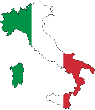 SPRING 2019 A NEW AND FUN EXPERIENCEEVERY MONTH! Monday January 28th4:00 to 5:00 Decio CommonsPANE, NUTELLA  E GIOCHI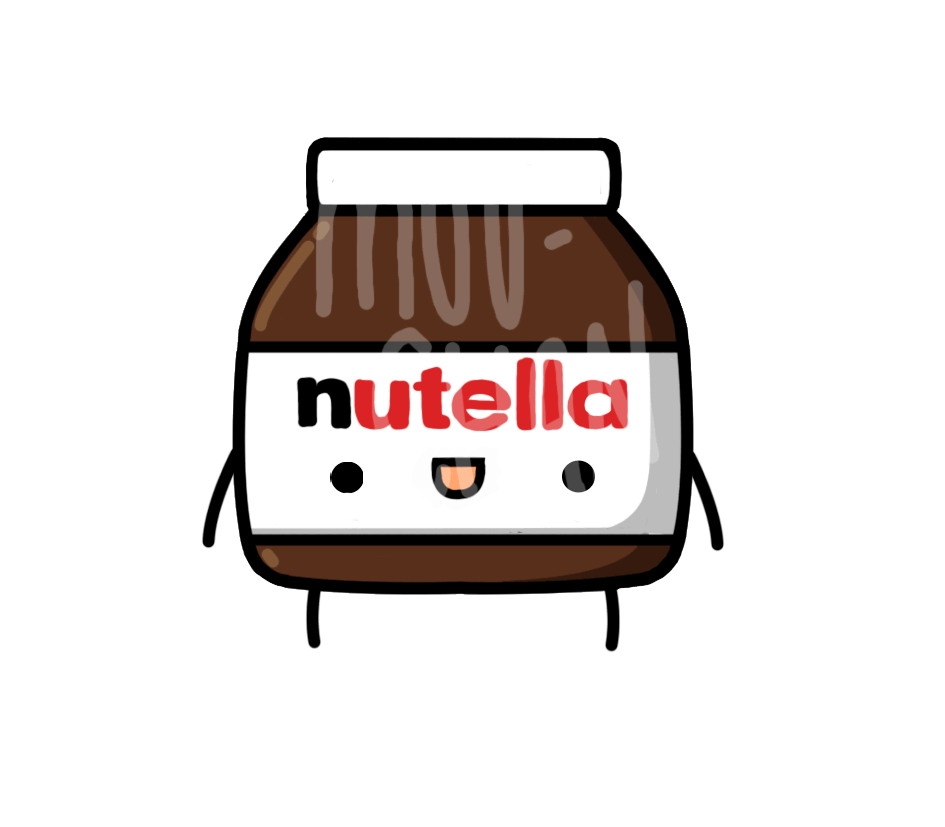 Thursday February 21st  4:00 to 5:00 Decio CommonsCAFFÈ CON I NONNI ITALIANI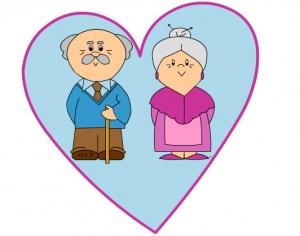 Monday March 4th4:00 to 5:00 Decio CommonsFESTA DELLA DONNA E GIOCHI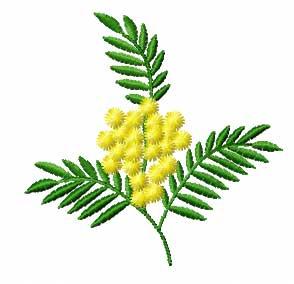 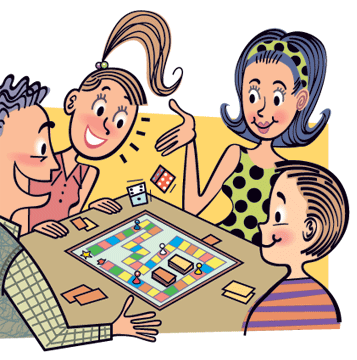 April 1-4JOIN US FOR INTERNATIONAL WEEK ACTIVITIES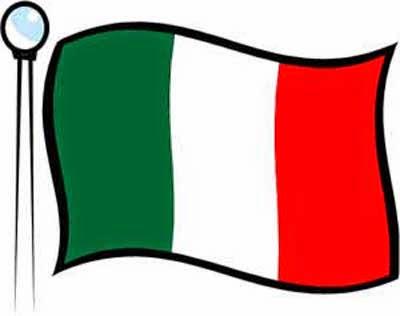 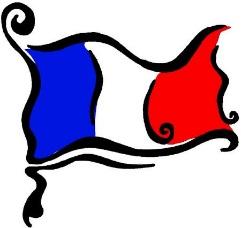 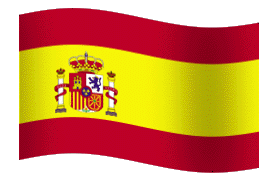 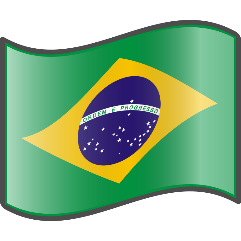 